Zaproszenie do składania ofert na:Przeprowadzenie czterech badań fokusowych online (zogniskowany wywiad grupowy) z kierowcami i kurierami pracującymi za pośrednictwem aplikacji (oznaczenie sprawy: PU/4-2024/DZP-p)Zamawiający:	Uniwersytet Marii Curie-Skłodowskiej, Plac Marii Curie-Skłodowskiej 5, 20-031 LublinNIP: 712-010-36-92, REGON: 000001353strona internetowa Zamawiającego: www.umcs.pl, adres poczty elektronicznej: zampubl@mail.umcs.plstrona internetowa prowadzonego postępowania na Platformie SmartPzp: https://pzp.umcs.pltel.: (81) 537 50 43, godziny urzędowania: 7:15 ÷ 15:15 (poniedziałek – piątek)Tryb udzielenia zamówienia: postępowanie prowadzone jest poniżej progu stosowania ustawy z dnia 11 września 2019r. Prawo zamówień publicznych (Dz. U. 2023 poz. 1605 ze zmianami), zgodnie z obowiązującym Regulaminem udzielania zamówień publicznych w UMCS.Przedmiot zamówienia:Przedmiotem zamówienia jest przeprowadzenie czterech badań fokusowych online (zogniskowany wywiad grupowy) z kierowcami i kurierami pracującymi za pośrednictwem aplikacji w ramach projektu „Prognoza transpozycji Dyrektywy Parlamentu Europejskiego i Rady w sprawie poprawy warunków pracy za pośrednictwem platform internetowych do przepisów krajowych w Polsce i na Słowacji – wpływ na pracę kierowców oraz kurierów z Ukrainy pracujących za pośrednictwem aplikacji.”Zamawiający nie dopuszcza składania ofert częściowych. Wykonawca składa ofertę na całość przedmiotu zamówienia. Ofertę należy złożyć zgodnie ze wzorem formularza oferty stanowiącym załącznik do zaproszenia.Szczegółowy opis dotyczący przedmiotu zamówienia zawarty jest w załączniku nr 1 do zaproszenia.Postępowanie realizowane jest w ramach Narodowej Agencji Wymiany Akademickiej na podstawie umowy nr BPN/GIN/2023/1/00010/U/00001.Określenie przedmiotu zamówienia za pomocą kodu CPV: 79310000-0 – usługi badania rynku.Osoba upoważniona do kontaktu:Sprawy formalne: Konrad Luchowski, e-mail: konrad.luchowski@mail.umcs.pl, tel. (81) 537 50 43.Termin wykonania zamówienia: 30 dni kalendarzowych od dnia zawarcia umowy.Termin związania ofertą: Okres związania ofertą wynosi 30 dni, licząc od upływu terminu składania ofert.Warunki udziału w postępowaniu: O udzielenie zamówienia mogą ubiegać się Wykonawcy, którzy: Nie podlegają wykluczeniu na podstawie art. 108 ust.1 ustawy oraz art. 7 ust. 1 ustawy z dnia 13 kwietnia 2022 r. o szczególnych rozwiązaniach w zakresie przeciwdziałania wspieraniu agresji na Ukrainę oraz służących ochronie bezpieczeństwa narodowego (Dz. U. z 2023r. poz. 1497 ze zm.), dalej zwaną ustawą sankcyjną.Spełniają warunki udziału w postępowaniu w zakresie:Zdolności do występowania w obrocie gospodarczym: Zamawiający nie określa warunków w tym zakresie.Uprawnień do prowadzenia określonej działalności gospodarczej lub zawodowej: Zamawiający nie określa warunków w tym zakresie.Sytuacji ekonomicznej lub finansowej: Zamawiający nie określa warunków w tym zakresie.Zdolności technicznej lub zawodowej:Zamawiający nie określa warunków w tym zakresie.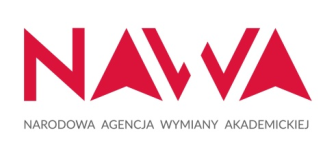 Opis sposobu przygotowania oferty:Ofertę należy złożyć w formie skanu, zgodnie z wzorem formularza oferty stanowiącym załącznik do Zaproszenia.Oferta winna być podpisana przez osobę (osoby) uprawnione do występowania w imieniu Wykonawcy. Wszystkie załączniki do oferty, stanowiące oświadczenia, pełnomocnictwo, powinny być również podpisane przez upoważnionego przedstawiciela Wykonawcy. W ofercie należy podać cenę netto i brutto za całość przedmiotu zamówienia.Cena podana w ofercie winna obejmować wszystkie koszty i opłaty, jakie powstaną w związku z wykonaniem zamówienia oraz z warunkami i wymaganiami stawianymi przez Zamawiającego.Koszty opracowania i złożenia oferty ponosi Wykonawca.Wykonawca może przed upływem terminu składania ofert zmienić lub wycofać swoją ofertę.Miejsce i termin składania ofert:Ofertę wraz ze wszystkimi wymaganymi dokumentami należy złożyć drogą elektroniczną na adres: konrad.luchowski@mail.umcs.pl w terminie do dnia 19.03.2024r do godziny 11:00. Oferty złożone po terminie nie będą rozpatrywane.Kryteria oceny ofert.Kryteria oceny ofert: Cena * - 100%* ocenie będzie podlegała łączna cena brutto podana przez Wykonawcę w formularzu ofertyPrzy dokonywaniu oceny Zamawiający posłuży się następującym wzorem:C = (Cn / Co) x 100 pkt, gdzie:C – przyznane punkty w kryterium cena;Cn – najniższa cena ofertowa (brutto) spośród wszystkich ważnych ofert;Co – cena oferty ocenianej (brutto).Oferta najkorzystniejsza, w tym kryterium, może otrzymać maksymalnie 100 punktów.W celu obliczenia punktów wyniki poszczególnych działań matematycznych będą zaokrąglane do dwóch miejsc po przecinku lub z większą dokładnością, jeśli będzie to konieczne.Zamawiający udzieli zamówienia Wykonawcy, którego oferta odpowiada wszystkim wymaganiom przedstawionym w Zaproszeniu i która została najwyżej oceniona w oparciu o podane kryteria oceny ofert.Wyjaśnienia treści złożonych ofert, dokumentów, oświadczeń/kwalifikacja oferty: Zamawiający w toku badania i oceny oferty może żądać od Wykonawców wyjaśnień dotyczących treści złożonych ofert oraz treści złożonych oświadczeń i dokumentów, a także wzywać do uzupełnienia oświadczeń i dokumentów.Oferta Wykonawcy, której treść nie odpowiada treści zaproszenia nie będzie podlegała ocenie.Zawarcie umowy: Zamawiający zawrze umowę, według projektowanych postanowień umowy zawartych w załączniku do zaproszenia z Wykonawcą, którego oferta zostanie uznana za najkorzystniejszą, spełniającą wymagania Zamawiającego. Unieważnienie postępowania:Zamawiający zastrzega sobie prawo do nieudzielenia zamówienia, bez ponoszenia jakichkolwiek skutków prawnych i finansowych.Postanowienia końcowe: W sprawach nieuregulowanych zaproszeniem stosuje się obowiązujące przepisy Kodeksu cywilnego, ustawy Prawo zamówień publicznych, w zakresie, którego dotyczy, przepisy Kodeksu cywilnego, wszelkie inne przepisy prawa, które mogą mieć zastosowanie oraz inne przepisy właściwe dla przedmiotu zamówienia.W przedmiotowym postępowaniu Wykonawcom nie przysługują środki odwoławcze wynikające z ustawy Prawo zamówień publicznych.Załączniki:załącznik nr 1 - opis przedmiotu zamówieniazałącznik nr 2 - formularz ofertyzałącznik nr 3 - projektowane postanowienia umowyzałącznik nr 4 - klauzula informacyjna z art. 13 RODOPROREKTORprof. dr hab. Wiesław I. GruszeckiLublin, dnia 05.03.2024rZałącznik nr 1 do ZaproszeniaOPIS PRZEDMIOTU ZAMÓWIENIAPrzeprowadzenie czterech badań fokusowych online (zogniskowany wywiad grupowy) z kierowcami i kurierami pracującymi za pośrednictwem aplikacji (oznaczenie sprawy: PU/4-2024/DZP-p)Przeprowadzenie 4 badań fokusowych (zogniskowanych wywiadów grupowych) mniejszości ukraińskiej pracującej dla cyfrowych platform pracy (2x kierowcy taksówek oraz 2x dostawcy-kurierzy firm takich jak Bolt, Wolt, Uber Eats), w dużych miastach w Polsce i w Słowacji (co najmniej 6 miesięcy doświadczenia w tym zawodzie) z wykorzystaniem 2 scenariuszy wywiadu (1 dla kurierów, 1 dla kierowców) dostarczonych przez zespół projektowy.Badania muszą być wykonane na terenie Polski (1x kurierzy i 1x kierowcy) i Słowacji (1x kurierzy i 1x kierowcy) w formule on-line (wybór programu do komunikacji po stronie Wykonawcy).Rekrutacja do badania fokusowego w Polsce (2x) i Słowacji (2x) (w każdym fokusie musi wziąć udział minimum 5 a maksimum 6 osób). Łącznie rekrutacja do badania 10-12 osób w Polsce oraz 10-12 osób w Słowacji.Zatwierdzenie 2 scenariuszy do zogniskowanego wywiadu grupowego (fokusa) dostarczonych przez zespoły projektowe.Tłumaczenie 2 scenariuszy do zogniskowanego wywiadu grupowego (fokusa) na język ukraiński.Nagrywanie 4 badań fokusowych po uprzednim uzyskaniu zgody badanych na nagrywanie.Długość jednego wywiadu do 120 minut.Badania fokusowe (4) muszą zostać przeprowadzone w ciągu 30 dni od dnia zawarcia umowy. Konieczne jest zatrudnienie moderatora z Ukrainy i wypłacenie dla niego wynagrodzenia za przeprowadzenie badań w 4 grupach fokusowych. Moderator musi mieć doświadczenie w przeprowadzaniu wywiadów grupowych online.Dostarczenie 4 plików audio i 4 plików video z badania wraz ze zgodą uczestników na udostępnienie wizerunku i nagranie - za pośrednictwem poczty elektronicznej lub innego bezpiecznego kanału (np. zapisanie na dysku do pobrania – firma zapewnia bezpieczeństwo i ochronę danych) w ciągu 5 dni roboczych po zakończeniu ostatniego wywiadu.Badania muszą być przeprowadzone z zapewnieniem anonimowości badanych, z zachowaniem odpowiedniej ochrony danych (RODO), z poszanowaniem zasad etyki zawodowej badacza.Załącznik nr 2 do ZaproszeniaFORMULARZ OFERTYWykonawca: ………………………………………………………………………………………………………………………………………………………………………  (pełna nazwa / firma, adres)reprezentowany przez:   ………………………………………………………………………………………………………………………………………………………(imię, nazwisko, stanowisko oraz podstawa do reprezentacji)tel., adres e-mail:    ...................................................................................................................................................................NIP: ……………………………………….. REGON: …………………………………………..Wykonawca jest: □ mikro □ małym □ średnim przedsiębiorcą □ dużym przedsiębiorcą *w odpowiedzi na Zaproszenie do składania ofert na:Przeprowadzenie czterech badań fokusowych online (zogniskowany wywiad grupowy) z kierowcami i kurierami pracującymi za pośrednictwem aplikacji (oznaczenie sprawy: PU/4-2024/DZP-p), składamy niniejszą ofertę.Oświadczamy, że zapoznaliśmy się z Zaproszeniem do składania ofert i nie wnosimy do niego zastrzeżeń oraz zdobyliśmy konieczne informacje potrzebne do właściwego wykonania zamówienia.Oferujemy wykonanie zamówienia w pełnym rzeczowym zakresie, zgodnie z opisem przedmiotu zamówienia za cenę: ………………………………………. zł netto; ………………………………………. zł bruttoZobowiązujemy się zrealizować zamówienie w terminie określonym w Zaproszeniu do składania ofert.Uważamy się za związanych niniejszą ofertą przez okres 30 dni od upływu terminu składania ofert.Oświadczamy, że nie podlegamy wykluczeniu z przedmiotowego postępowania na podstawie art. 7 ust. 1 ustawy z dnia 13 kwietnia 2022r. o szczególnych rozwiązaniach w zakresie przeciwdziałania wspieraniu agresji na Ukrainę oraz służących ochronie bezpieczeństwa narodowego (Dz. U. z 2023r. poz. 1497 ze zmianami).Zamówienie powierzymy Podwykonawcom w następującym zakresie: …………………………………........…………………………**(proszę również podać nazwy Podwykonawcy lub Podwykonawców, jeżeli są już znani).Oświadczamy, że wypełniliśmy obowiązki informacyjne przewidziane w art. 13 lub art. 14 RODO1) wobec osób fizycznych, od których dane osobowe bezpośrednio lub pośrednio pozyskaliśmy w celu ubiegania się o udzielenie zamówienia publicznego w przedmiotowym postępowaniu. 2)………………………………..				                                                                                            …………………………………………………..(miejscowość, data)				                                                                                  (podpis, pieczątka imienna osoby upoważnionejdo składania oświadczeń woli w imieniu Wykonawcy)1) rozporządzenie Parlamentu Europejskiego i Rady (UE) 2016/679 z dnia 27 kwietnia 2016r. w sprawie ochrony osób fizycznych w związku z przetwarzaniem danych osobowych i w sprawie swobodnego przepływu takich danych oraz uchylenia dyrektywy 95/46/WE (ogólne rozporządzenie o ochronie danych) (Dz. Urz. UE L 119 z 04.05.2016, str. 1). 2) W przypadku, gdy Wykonawca nie przekazuje danych osobowych innych niż bezpośrednio jego dotyczących lub zachodzi wyłączenie stosowania obowiązku informacyjnego, stosownie do art. 13 ust. 4 lub art. 14 ust. 5 RODO treści oświadczenia Wykonawca nie składa (usunięcie treści oświadczenia np. przez jego wykreślenie).Załącznik nr 3 do ZaproszeniaPROJEKTOWANE POSTANOWIENIA UMOWYUMOWA NR ............................zawarta dnia ……..……............r. w Lublinie pomiędzy:Uniwersytetem Marii Curie-Skłodowskiej w Lublinie, pl. Marii Curie-Skłodowskiej 5, 20-031 Lublin, NIP: 712-010-36-92, REGON: 000001353, zwanym w treści umowy „Zamawiającym”, reprezentowanym przez:    ………………………………………………………..przy kontrasygnacie Kwestora UMCS, a: …………………...…………..…, zwanym/ą dalej w treści umowy „Wykonawcą”, reprezentowanym przez:  …………………….,a łącznie zwanych „Stronami”Niniejsza umowa została zawarta w wyniku udzielenia zamówienia publicznego, po przeprowadzeniu postępowania poniżej progu stosowania ustawy Prawo zamówień publicznych (Dz. U. 2023 poz. 1605 ze zm.), zgodnie z obowiązującym Regulaminem udzielania zamówień publicznych w Uniwersytecie Marii Curie-Skłodowskiej w Lublinie.§ 1Przedmiot zamówienia Przedmiotem zamówienia jest realizacja 4 badań fokusowych online (zogniskowany wywiad grupowy) z kierowcami i kurierami pracującymi za pośrednictwem aplikacji w ramach projektu pt. „Prognoza transpozycji Dyrektywy Parlamentu Europejskiego i Rady w sprawie poprawy warunków pracy za pośrednictwem platform internetowych do przepisów krajowych w Polsce i na Słowacji – wpływ na pracę kierowców oraz kurierów z Ukrainy pracujących za pośrednictwem aplikacji”, finansowanego ze środków Narodowej Agencji Wymiany Akademickiej, nr umowy BPN/GIN/2023/1/00010/U/00001, zgodnie ze specyfikacją określoną w opisie przedmiotu zamówienia (OPZ) i formularzu oferty, będącymi załącznikami do umowy. Szczegółowy opis przedmiotu zamówienia zawiera Załącznik nr 1 do Zaproszenia - Opis przedmiotu zamówienia. Formularz oferty zawiera Załącznik nr 2 do Zaproszenia– Formularz oferty. § 2Termin realizacji umowyWykonawca zobowiązuje się do zrealizowania przedmiotu umowy określonego w § 1 w terminie zgodnym z deklaracją Wykonawcy w formularzu oferty, tj. w terminie 30 dni od daty zawarcia umowy.§ 3Osoby koordynujące wykonanie zamówienia Ze strony Zamawiającego osobą upoważnioną do koordynacji wykonania zamówienia jest: ………………………………………………………………………………………………………………………………………, Ze strony Wykonawcy osobą upoważnioną do koordynacji wykonania zamówienia jest: …………………………………………, tel. …………………………………………e-mail …………………………….§4Odbiór przedmiotu umowyZrealizowanie przedmiotu umowy winno zostać potwierdzone protokołem odbioru podpisanym przez upoważnionych przedstawicieli Stron w ciągu 5 dni od daty dostarczenia przedmiotu umowy. Protokół odbioru winien zawierać informacje dotyczące daty przekazania przedmiotu umowy.Odbioru przedmiotu umowy dokona upoważniony przedstawiciel Zamawiającego. Osoba odpowiedzialna za odbiór przedmiotu umowy (pod kątem zgodności dowodów księgowych tj. faktur i rachunków z treścią umowy oraz pod kątem zgodności z umową oraz opisem przedmiotu zamówienia) oraz podpisanie protokołów odbioru.Wykonawca odpowiada wobec Zamawiającego za wady fizyczne i prawne wszelkich dostarczonych materiałów – rezultatów wykonanego przez siebie zamówienia. Wykonawca zapewnia, iż prace objęte umową wykonywał z najwyższą starannością. Zamawiający zastrzega sobie termin 5 dni od daty przekazania przedmiotu umowy na sprawdzenie dokumentacji wykonanej usługi pod względem poprawności opracowania, kompletności i zgodności z „Opisem przedmiotu zamówienia”.W przypadku stwierdzenia nieprawidłowości Zamawiający zgłosi Wykonawcy ewentualne zastrzeżenia do kompletnego zbioru danych. Wykonawca usunie wskazane przez Zamawiającego wady dostarczonych danych w ciągu 5 dni. § 5Wartość umowyMaksymalna wartość Umowy wynosi: ..................... zł (słownie: ...............zł), wg ceny określonej w ofercie Wykonawcy (Załącznik nr 2 do umowy).Rozliczenie za usługę nastąpi na podstawie zrealizowanych czterech wywiadów grupowych i dostarczonych plików audio/video. Cena określona w ust. 1 zawiera wszelkie koszty, jakie poniesienie Zamawiający, w związku z realizacją przedmiotu umowy. Wykonawca dostarczy fakturę VAT/ rachunek do siedziby Zamawiającego nie później niż w ciągu 7 dni od daty odbioru prawidłowo wykonanego przedmiotu umowy przez Zamawiającego, potwierdzonego podpisaniem protokołu zdawczo – odbiorczego.§ 6Termin i warunki płatnościPodstawę do zapłaty wynagrodzenia będzie stanowiła faktura/rachunek wystawiona po zrealizowaniu umowy.Zapłata nastąpi w formie przelewu na rachunek wskazany na fakturze/rachunku w terminie 30 dni od daty otrzymania prawidłowo wystawionej faktury/rachunku przez Zamawiającego, z ustawowymi odsetkami w razie uchybienia terminu płatności.Za datę zapłaty przyjmuje się dzień obciążenia rachunku bankowego Zamawiającego. Termin uważa się za zachowany, jeśli obciążenie rachunku bankowego Zamawiającego nastąpi najpóźniej w ostatnim dniu terminu płatności.Wykonawca nie może przenosić wierzytelności wynikającej z umowy na rzecz osoby trzeciej, bez pisemnej zgody Zamawiającego. Treść dokumentów, dotyczących przenoszonej wierzytelności (umowy o przelew, pożyczki, zawiadomienia, oświadczenia itp.) nie może stać w sprzeczności z postanowieniami niniejszej umowy.Wykonawca nie może bez pisemnej zgody Zamawiającego powierzyć podmiotowi trzeciemu wykonania zobowiązań wynikających z niniejszej umowy.Wykonawca oświadcza, że na dzień zlecenia przelewu, rachunek bankowy Wykonawcy, określony na fakturze figuruje w wykazie podmiotów, o którym mowa w art. 96b ust. 1 ustawy o podatku od towarów i usług (Dz. U. 2023 poz. 1570 ze zmianami), dalej zwana ustawą o podatku od towarów i usług.W przypadku, w którym rachunek bankowy Wykonawcy nie widnieje w wykazie podmiotów, o którym mowa w art. 96b ust. 1 ustawy o podatku od towarów i usług, Zamawiający uprawniony jest do zrealizowania zapłaty na ten rachunek bankowy z zastrzeżeniem, że wówczas zawiadomi o zapłacie należności na ten właśnie rachunek Naczelnika Urzędu Skarbowego właściwego dla Wykonawcy w terminie 7 dni od dnia zlecenia przelewu.W przypadku, gdy Zamawiający z winy Wykonawcy poniesie szkodę związaną z tym, iż na dzień zlecenia przelewu rachunek bankowy Wykonawcy określony na fakturze nie figuruje w wykazie podmiotów, o których mowa w art. 96b ust. 1 ustawy o podatku od towarów i usług, Wykonawca pokryje szkodę poniesioną przez Zamawiającego z tego tytułu w pełnej wysokości.Postanowienia ust. 8 obowiązują pomimo wygaśnięcia lub rozwiązania umowy.§ 7Kary umowneWykonawca zapłaci Zamawiającemu karę umowną w wysokości 20% wynagrodzenia określonego w § 5 ust. 1 umowy w przypadku niewykonania usługi w terminie określonym w § 2 bądź odstąpienia od umowy przez Zamawiającego z przyczyn leżących po stronie Wykonawcy oraz odstąpienia od umowy przez Wykonawcę z przyczyn niezależnych od Zamawiającego. Za przypadki niewykonania umowy uważa się w szczególności:niedostarczenie przedmiotu zamówienia,niewykonanie zamówienia w całościW przypadku zwłoki Wykonawcy w stosunku do terminu określonego w § 2 umowy, w wykonaniu i dostarczeniu zamówionych wyników badań Wykonawca zapłaci Zamawiającemu karę umowną w wysokości 1% wynagrodzenia określonego w § 5 ust. 1 umowy za każdy dzień zwłoki, nie więcej niż za 10 dni roboczych zwłoki. Łączna wysokość kar umownych nie może przekroczyć 30% maksymalnej wartości umowy określonej w § 5 ust. 1 umowy.Wykonawca wyraża zgodę na potrącenie przez Zamawiającego kar umownych z przysługującej Wykonawcy należności na podstawie noty obciążeniowej wystawionej przez Zamawiającego. Zamawiający może dochodzić na zasadach ogólnych odszkodowań przewyższających zastrzeżone na jego rzecz kary umowne.§ 8Odstąpienie od umowyZamawiającemu przysługuje prawo odstąpienia od Umowy, gdy:Wykonawca wykonuje umowę niezgodnie z jej warunkami, w szczególności nie zachowuje właściwej jakości;w razie wystąpienia okoliczności powodujących, że wykonanie umowy nie leży w interesie publicznym, w takim przypadku Wykonawca uprawniony jest do wynagrodzenia za wykonaną część umowy.Oświadczenie o odstąpieniu powinno być złożone w formie pisemnej w terminie 7 dni od dnia zaistnienia okoliczności uzasadniających odstąpienie od umowy.Strony przewidują możliwość rozwiązania umowy w każdej chwili na mocy porozumienia Stron.Odstąpienie od umowy nie pozbawia Zamawiającego prawa do żądania kar umownych określonych w § 7 ust. 1 oraz w § 7 ust. 2.§ 9Zmiany umowyWszelkie zmiany umowy wymagają zachowania formy pisemnej - w formie aneksu – pod rygorem ich nieważności. Zamawiający dopuszcza dokonywanie zmian postanowień niniejszej umowy w stosunku do treści ofert na podstawie, której dokonano wyboru Wykonawcy, gdy zajdzie konieczność dokonania istotnych zmian zawartej umowy w wyniku okoliczności, których nie można było przewidzieć w chwili zawarcia umowy.Inicjatorem zmian może być Zamawiający lub Wykonawca poprzez pisemne wystąpienie w okresie obowiązywania umowy zawierające opis proponowanych zmian i ich uzasadnienie.§ 10Prawa autorskieWykonawca w ramach i na podstawie umowy przenosi na Zamawiającego w całości autorskie prawa majątkowe i pokrewne do przedmiotu zamówienia określonych w art. 50 Prawo autorskie prawa pokrewne, a w szczególności w postaci bazy danych wraz z zawartością określoną w opisie przedmiotu zamówienia. Odrębne pola eksploatacji stanowią w szczególności:w zakresie utrwalania i zwielokrotniania utworu – wytwarzanie określoną techniką egzemplarzy utworu, w tym techniką drukarską, reprograficzną, zapisu magnetycznego oraz techniką cyfrową;w zakresie obrotu oryginałem albo egzemplarzami, na których utwór utrwalono – wprowadzenie do obrotu, użyczenie lub najem oryginału albo egzemplarzy;w zakresie rozpowszechnienia utworu w sposób inny niż określony w pkt 2 – publiczne wykonanie, wystawienie, wyświetlenie, odtworzenie oraz nadawanie i reemitowanie, a także publiczne udostępnienie utworu w taki sposób, aby każdy mógł mieć do niego dostęp w miejscu i w czasie przez siebie wybranym.Przeniesienie przez Wykonawcę na Zamawiającego praw, o których mowa powyżej nastąpi z chwilą przekazania protokolarnego przedmiotu umowy Zamawiającemu. Wykonawcy nie wolno, bez uprzedniej pisemnej zgody Zamawiającego, ujawnić jakiejkolwiek specyfikacji, planu, projektu scenariusza wywiadu, bazy teleadresowej lub informacji dostarczonych przez Zamawiającego lub na jego rzecz w związku z Umową jakiejkolwiek osobie trzeciej. Wykonawcy nie wolno, bez uprzedniej pisemnej zgody Zamawiającego, wykorzystywać jakichkolwiek dokumentów lub informacji, o których mowa w ust. 1 i ust. 2 w innych celach niż wykonanie umowy. § 11Postanowienia końcoweW sprawach nieuregulowanych niniejszą umową mają zastosowanie przepisy ustawy – Prawo zamówień publicznych i przepisy Kodeksu cywilnego, przepisy wykonawcze do ustawy oraz inne przepisy właściwe ze względu na przedmiot umowy.Wszelkie spory wynikające z realizacji umowy Strony rozstrzygać będą w miarę możliwości w sposób polubowny.W przypadku niemożności osiągnięcia porozumienia, sprawy sporne będą rozstrzygane przez Sąd właściwy miejscowo dla Zamawiającego.Postanowienia umowy mają charakter rozłączny, a uznanie któregokolwiek z nich za nieważne, nie uchybia mocy wiążącej pozostałych.Umowa niniejsza została zawarta w dwóch jednobrzmiących egzemplarzach, po jednym egzemplarzu dla Zamawiającego i jednym dla Wykonawcy.Załączniki do umowy: Załącznik nr 1: Opis przedmiotu zamówieniaZałącznik nr 2: Oferta wykonawcy Załącznik nr 3: Wzór protokołu odbioruZAMAWIAJĄCY	WYKONAWCAZałącznik nr 3 do umowyPrzeprowadzenie czterech badań fokusowych online (zogniskowany wywiad grupowy) z kierowcami i kurierami pracującymi za pośrednictwem aplikacji (oznaczenie sprawy: PU/4-2024/DZP-p)PROTOKÓŁ ODBIORUDOSTAWCA:							                 ODBIORCA:    …………………………………………………		    …………………………………………………			                                                    UMCS     ………………………………………………...                                                             			Pl. M. Curie-Skłodowskiej 5    ……………………………………………..….                                                             			20-031 Lublin    ………………………………………………..       Data odbioru: ……………….………………Numer umowy: …………………………….Stwierdza się, że usługa została wykonana należycie zgodnie z opisem przedmiotu zamówienia.Odbiorca przyjmuje przedmiot umowy bez zastrzeżeń.……………..……………………………				…………………………...Podpis Dostawcy 					   Podpis OdbiorcyZałącznik nr 4 do ZaproszeniaKlauzula informacyjna z art. 13 RODO, w celu związanym z postępowaniem o udzielenie zamówienia publicznegoZgodnie z art. 13 ust. 1 i 2 rozporządzenia Parlamentu Europejskiego i Rady (UE) 2016/679 z dnia 27 kwietnia 2016r. w sprawie ochrony osób fizycznych w związku z przetwarzaniem danych osobowych i w sprawie swobodnego przepływu takich danych oraz uchylenia dyrektywy 95/46/WE (ogólne rozporządzenie o ochronie danych) (Dz. Urz. UE L 119 z 04.05.2016, str. 1), dalej „RODO”, informuję, że:administratorem Pani/Pana danych osobowych jest Uniwersytet Marii Curie-Skłodowskiej, Plac Marii Curie-Skłodowskiej 5, 20-031 Lublin, tel.: +48 81 537 50 43, adres email: zampubl@mail.umcs.pl;inspektor ochrony danych osobowych w Uniwersytecie Marii Curie-Skłodowskiej, Pan Paweł Kidyba, e-mail: iod@mail.umcs.pl*;Pani/Pana dane osobowe przetwarzane będą na podstawie art. 6 ust. 1 lit. c RODO w celu związanym z postępowaniem o udzielenie zamówienia publicznego, którego wartość nie przekracza wartości 130 000 zł czyli progu stosowania ustawy z dnia 11 września 2019 r. Prawo zamówień publicznych (Dz. U. 2023 poz. 1605 ze zmianami) – zwanej dalej ustawą Pzp;odbiorcami Pani/Pana danych osobowych będą osoby lub podmioty, którym udostępniona zostanie dokumentacja postępowania w oparciu o stosowne zapisy ustawy Pzp;Pani/Pana dane osobowe będą przechowywane, przez okres dwóch lat od dnia 31 grudnia roku następującego po złożeniu do Komisji Europejskiej zestawienia wydatków, w którym ujęto ostateczne wydatki dotyczące zakończonego Projektu;obowiązek podania przez Panią/Pana danych osobowych bezpośrednio Pani/Pana dotyczących jest wymogiem ustawowym określonym w przepisach ustawy Pzp, związanym z udziałem w postępowaniu o udzielenie zamówienia publicznego; konsekwencje niepodania określonych danych wynikają z ustawy Pzp;w odniesieniu do Pani/Pana danych osobowych decyzje nie będą podejmowane w sposób zautomatyzowany, stosowanie do art. 22 RODO;posiada Pani/Pan:na podstawie art. 15 RODO prawo dostępu do danych osobowych Pani/Pana dotyczących;na podstawie art. 16 RODO prawo do sprostowania Pani/Pana danych osobowych **;na podstawie art. 18 RODO prawo żądania od administratora ograniczenia przetwarzania danych osobowych z zastrzeżeniem przypadków, o których mowa w art. 18 ust. 2 RODO ***;prawo do wniesienia skargi do Prezesa Urzędu Ochrony Danych Osobowych, gdy uzna Pani/Pan, że przetwarzanie danych osobowych Pani/Pana dotyczących narusza przepisy RODO;nie przysługuje Pani/Panu:w związku z art. 17 ust. 3 lit. b, d lub e RODO prawo do usunięcia danych osobowych;prawo do przenoszenia danych osobowych, o którym mowa w art. 20 RODO;na podstawie art. 21 RODO prawo sprzeciwu, wobec przetwarzania danych osobowych, gdyż podstawą prawną przetwarzania Pani/Pana danych osobowych jest art. 6 ust. 1 lit. c RODO.W przypadku dojścia do zawarcia umowy dane osobowe osób fizycznych, w szczególności osób reprezentujących oraz wskazanych do kontaktu, związanych z wykonaniem umowy, pozyskane bezpośrednio lub pośrednio, będą przetwarzane przez Strony umowy w celu i okresie jej realizacji, a także w celach związanych z rozliczaniem umowy, celach archiwalnych oraz ustalenia i dochodzenia ewentualnych roszczeń w okresie przewidzianym przepisami prawa, na podstawie i w związku z realizacją obowiązków nałożonych na administratora danych przez te przepisy. Dane te nie będą przedmiotem sprzedaży i udostępniania podmiotom zewnętrznym, za wyjątkiem przypadków przewidzianych przepisami prawa, nie będą również przekazywane do państw trzecich i organizacji międzynarodowych. Mogą one zostać przekazane podmiotom współpracującym z Uniwersytetem w oparciu o umowy powierzenia zawarte zgodnie z art. 28 RODO, m.in. w związku ze wsparciem w zakresie IT, czy obsługą korespondencji. W pozostałym zakresie zasady i sposób postępowania z danymi został opisany powyżej.Administrator danych zobowiązuje Panią/ Pana do poinformowania o zasadach i sposobie przetwarzania danych wszystkie osoby fizyczne zaangażowane w realizację umowy.______________________* Wyjaśnienie: informacja w tym zakresie jest wymagana, jeżeli w odniesieniu do danego administratora lub podmiotu przetwarzającego istnieje obowiązek wyznaczenia inspektora ochrony danych osobowych.** Wyjaśnienie: skorzystanie z prawa do sprostowania nie może skutkować zmianą wyniku postępowania o udzielenie zamówienia publicznego ani zmianą postanowień umowy w zakresie niezgodnym z ustawą Pzp oraz nie może naruszać integralności protokołu oraz jego załączników.*** Wyjaśnienie: prawo do ograniczenia przetwarzania nie ma zastosowania w odniesieniu do przechowywania, w celu zapewnienia korzystania ze środków ochrony prawnej lub w celu ochrony praw innej osoby fizycznej lub prawnej, lub z uwagi na ważne względy interesu publicznego Unii Europejskiej lub państwa członkowskiego.Lp.DataRodzaj wykonanych usług